ЛИТЕРАТУРНАЯ ИГРА «В ГОСТЯХ У КОРНЕЯ ИВАНОВИЧА ЧУКОВСКОГО» В РАЗНОВОЗРАСТНОЙ ГРУППЕ «СОЛНЫШКО»Цель: привитие интереса к художественной литературе через творчество К. и. Чуковского.Задачи:• Развивать память, логическое мышление, внимание• Воспитывать уважение к сверстникам, умение проявлять взаимопомощь, в совместной коллективной деятельности.Интеграция образовательных областей• Социально - коммуникативное развитие• Познавательное развитие• Художественно-эстетическое развитие• Речевое развитие• Физическое развитиеПредварительная работа:• Чтение произведений К. И. Чуковского.• Заучивание наизусть отрывков из произведений.• Рассматривание иллюстраций.• Оформление книжного уголка.Материал:• Портрет К. И. Чуковского• Детские книги с произведением автора.• Игра «Собери картинку» (для каждой команды)• Детская посуда.• Различные предметы («потерянные вещи»)Ход игры.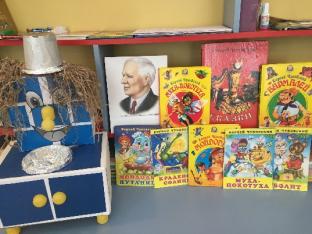 Ведущий. Дорогие ребята! Приглашаю вас на литературную игру, посвященную творчеству нашего любимого Корнея Ивановича Чуковского – сказочника, критика, переводчика, основоположника детской литературы. Мы давно знакомы с творчеством Корнея Ивановича Чуковского и знаем много его сказок, стихотворений и рассказов. Сегодня на нашей викторине мы обобщим все знания, полученные ранее. 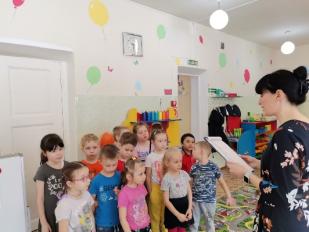 1 задание «Закончи стихотворение»ТараканищеТолько вдруг из-за кусточка,Из-за синего лесочка,Из далеких из полейПрилетает …. Воробей.Вдруг из подворотниСтрашный великан,Рыжий и усатый ….Таракан!Муха ЦокотухаВдруг откуда-то летитМаленький Комарик,И в руке его горитМаленький ….фонарик.Веселится народ -Муха замуж идётЗа лихого, удалого,Молодого…. Комара!МойдодырТут и мыло подскочилоИ вцепилось в волоса,И юлило, и мылило,И кусало, как…. оса.Да здравствует мыло душистое,И полотенце пушистое,И зубной порошок,И густой …гребешок!АйболитДесять ночей АйболитНе ест, не пьёт и не спит,Десять ночей подрядОн лечит несчастных…. зверят.Вдруг откуда-то шакалНа кобыле прискакал:«Вот вам телеграммаОт ….Гиппопотама!»Федорино гореА за нею вилки,Рюмки да бутылкиЧашки да ложкиСкачут по …. дорожке.Полетели, зазвенелиДа к Федоре прямо в печь!Стали жарить, стали печь, -Будут, будут у Федорыи блины, и…. пироги!ТелефонА потом позвонили мартышки:- Пришлите, пожалуйста….книжки!А потом позвонили зайчатки:- Нельзя ли прислать ….перчатки?ПутаницаДолго, долго крокодилМоре синее тушилПирогами, и блинами,И сушёными ….грибамиПрибегали два курчонка,Поливали из бочонка.Приплывали два ерша,Поливали из ….ковша.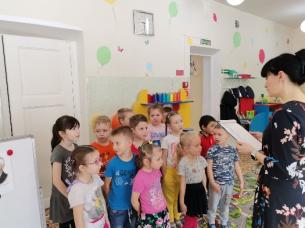 2 задание «Вспомни, кто сказал»Надоело нам мяукать!Мы хотим, как поросята,Хрюкать. (котята)Не кричи и не рычи,Мы и сами усачи,Можем мы и самиШевелить усами!. (Раки)НеужелиВ самом делеВсе сгорелиКарусели? (газели)Если только захочу,И луну я проглочу. (крокодил)Милый, милый Бармалей,Смилуйся над нами,Отпусти нас поскорейК нашей милой маме! (Танечка и Ванечка)О, если я утону,Если пойду я ко дну,Что станется с ними, с больными,С моими зверями лесными? (Айболит)Садись на меня, Айболит,И, как большой пароход,Тебя повезу я вперёд! (Кит)Ты один не умывалсяИ грязнулею остался,И сбежали от грязнулиИ чулки и башмаки. (Мойдодыр)Выйди, солнышко, скорей!Нам без солнышка обидно -В поле зёрнышка не видно! (воробей)Дорогие гости, помогите!Паука-злодея зарубите! (муха – цокотуха)Буду, буду я добрей, да, добрей!Напеку я для детей, для детейПирогов и кренделей, кренделей! (Бармалей)Я злодея зарубил,Я тебя освободилИ теперь, душа-девица,На тебе хочу жениться! (комар)Погодите, не спешите,Я вас мигом проглочу!Проглочу, проглочу, не помилую (Таракан)Кто злодея не боитсяИ с чудовищем сразится,Я тому богатырюДвух лягушек подарюИ еловую шишку пожалую! (Гиппопотам)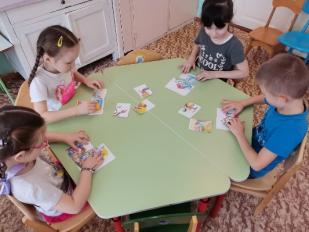 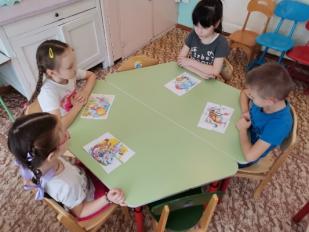 3 задание «Сказочная мозаика»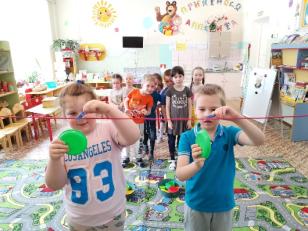 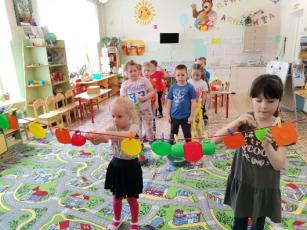 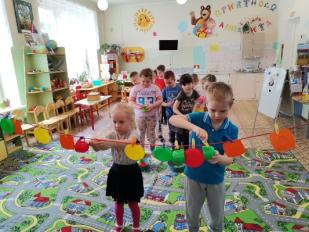 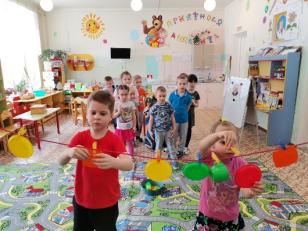 4 задание «Помоги Федоре вымыть посуду»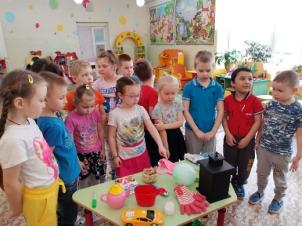 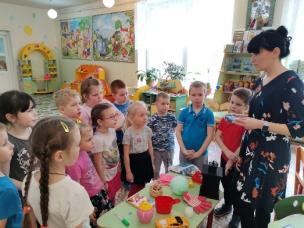 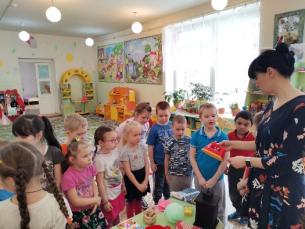 5 задание «Стол находок»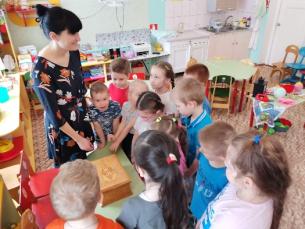 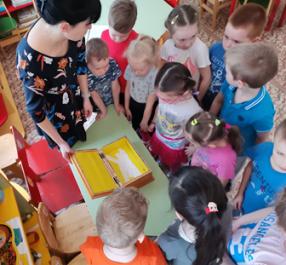 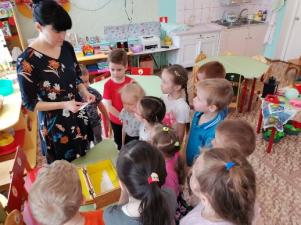 6 задание «Вопросы из шкатулки»- Назовите отчество главной героини сказки «Федорино горе». (Егоровна)- За кого вышла замуж Муха – Цокотуха? (за комара)- Кто спас зверей от таракана? (воробей)- С чем пили чай букашечки из сказки муха – Цокотуха? (с молочком и крендельком)- Как звали детей у крокодила? (Тотоша и Кокоша)- Что упало на слона с неба? (румяная луна)- Кто проглотил солнце? (крокодил)- Какое слово постоянно твердил Айболит по пути в Африку? (Лимпопо)- Что подарили блошки на день рождения Мухе – Цокотухе? (сапожки)- Кто помог Айболиту переплыть море? (Кит)- Кто потушил море из сказки «Путаница» (Бабочка)- Кто помог Айболиту переправиться через горы? (Орел)- Почему от Федоры сбежала посуда? (Федора не мыла посуду)-В какой сказке все наоборот (Путаница)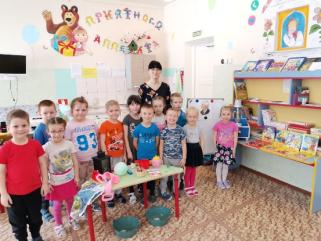 Ведущий. Вот и подошла концу наша игра. Все молодцы! Справились с заданиями!